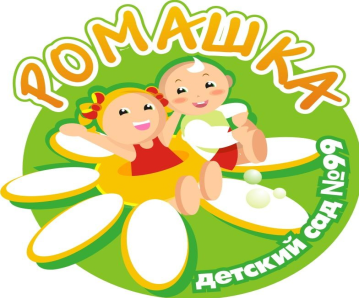 Муниципальное автономное дошкольноеобразовательное учреждение детский сад «Радость» комбинированного вида структурное подразделение - детский сад № 99  Многофункциональное пособие – сенсорная развивающая книга «Познавай-ка»Автор пособия: Волкова Елена Николаевна, воспитательг. Нижний Тагил, 2019Участники проекта: дети младшего дошкольного возраста (2-3 года)Форма организации:  индивидуальная; совместная и самостоятельная деятельность детей.АктуальностьВ поисках новых подходов и идей в своей педагогической деятельности по познавательному развитию детей, мы стали использовать интересное многофункциональное пособие – сенсорная развивающая книга «Познавай-ка»      Мягкая развивающая книга предназначена для развития ребенка  младшего дошкольного возраста. Благодаря своим интересным и увлекательным заданиям, ярким, красочным аппликациям и симпатичным персонажам – эта книга заинтересовывает детей, делает игры эффективными, увлекательными, разнообразными и продуктивными.Книга не только помогает поддержать интерес к выполнению упражнений, но также способствует развитию тактильных ощущений, мелкой моторики, речи, внимания, памяти, усидчивости и аккуратности детей младшего дошкольного возраста.Данное пособие соответствует принципам ФГОС ДОУ, оно содержательно – насыщено, полифункционально, доступно, безопасно, трансформируемо.Дидактический материал в книге можно дополнять персонажами, тем самым расширять познавательный интерес.Дети легко могут самостоятельно играть этим пособием: рассматривать, щупать, манипулировать персонажами, сочинять новые истории, сказки и игры, помещая своих героев на других страничках. Такая необычная подача материала привлекает внимание ребёнка, и он ещё не раз возвратится к этой книге, чтобы полистать- поиграть в неё, а заодно, незаметно для себя самого, повторить пройденный материал. Работать с пособием легко и удобно, оно мягкое, безопасное, «подвижное», и сразу несколько детей могут с ним играть одновременно. В любое удобное время ребенок просто открывает и с радостью повторяет пройденное, играет рассматривая книжку.Цель: Развитие мелкой моторики пальцев рук, воображения, логического мышления. Изучение геометрических фигур, цвет, количество, форма.
Задачи: Образовательные:Формирование представлений о сенсорных эталонах (цвете, форме, величине).  Формирование умений объединять предметы по признаку, находить в окружающей обстановке. Упражнять в установлении сходства и различия между предметами, имеющими одинаковое название; Формирование знаний о свойствах предметовСпособствовать развитию речи детей, расширению активного и пассивного словаря по теме.Развивающие:Развитие мелкой моторики рук;  Развитие психических процессов: речи, внимания, памяти, мышления, воображения;  Способствовать развитию мыслительных умений: сравнивать, анализировать,  Воспитательные:Воспитание самостоятельности, инициативы, настойчивости в достижении цели, преодолении трудностей. Предполагаемый результат:У детей сформируется  умение объединять предметы по признаку, находить в окружающей обстановке.Развиты  психические процессы: речь, внимание, память, мышление, воображение;У детей развиты представления о сенсорных эталонах (цвете, форме, величине).Описание       Сенсорная развивающая  книга «Познавай-ка», мягкая и приятная  на ощупь, изготовленная из фетра. В книге 7 страниц – 6 игр. Страницы соединены при помощи люверсов  и шнурка, что обеспечивает быстрое трансформирование в отдельные игровые панели. Страницы представляют собой картинки-конструкции, для создания которых использовались фетр, а так же липучки, пуговицы, кнопки, карманы, пряжа, декоративные украшения, на которые размещаются необходимые дидактические материалы.С помощью этого пособия можно одновременно играть с детьми и развивать их. Ценность данного пособия заключается в его эксклюзивности, изготовлено оно в единственном экземпляре.  Развивающая книга дарит детям не только яркие эмоциональные переживания, но и разнообразные тактильные ощущения, вызывают искренний интерес у детей, а значит, нет нужды заставлять их заниматься. Взаимодействуя с персонажами сенсорной книги, ребенок учится ощущать мир наиболее полно, всеми органами чувств. Он делает все сам, а приятные тактильные ощущения являются сильным стимулом к занятиям.Описание игр, входящих в книгу№Название игрыЦельХод№1«Наряжаем куклу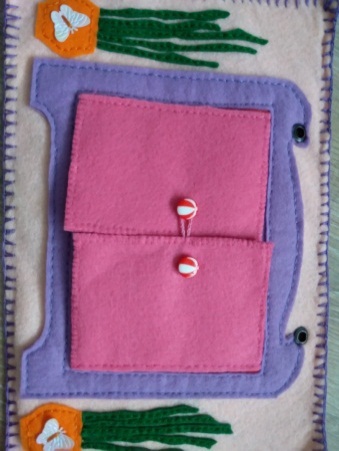 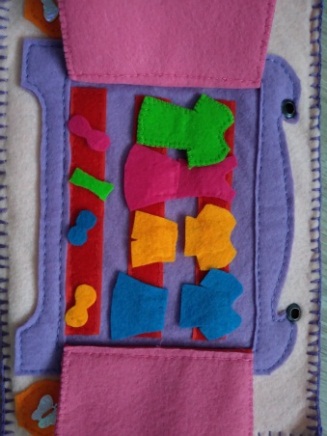 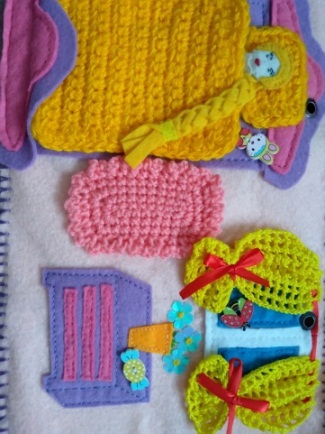 Учить подбирать цвета по принципу «такой — не такой»; находить предмет определенного цвета по образцу; Предложить детям куклу и попросите одеть их так, чтобы юбочки и кофточки совпадали по цвету.Дети  выбирают наряды для  куклы, подбирая юбочки и кофточки методом прикладывания. Когда дети оденут куклу, проверьте вместе с ними правильность выполнения задания.В дальнейшем можно усложнить задачу. Перед началом занятия наденьте на кукол штанишки (или юбочки), а кофточки сложите в коробку. В этом случае дети подбирают одежду по цвету путем зрительного соотнесения, подходя к шкафу с одеждой без куклы.№2«Собери целое»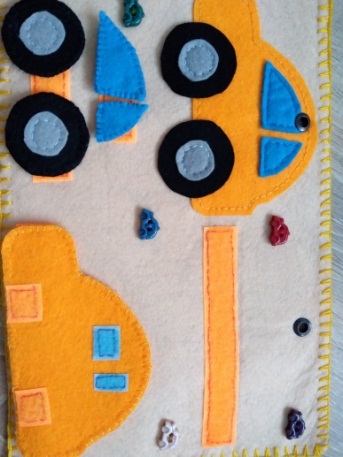 Учить собирать целый предмет из отдельных частей; развивать мышление.Предложить детям рассмотреть картинку с ее изображением, назвать игрушку, найти на картинке и показать ее части. Затем попросите малышей найти эти детали на столе и собрать игрушку. №3«Разрезные картинки»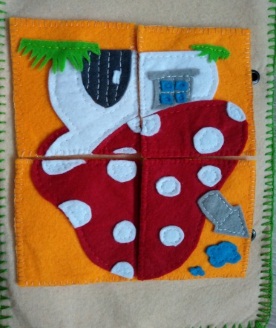 Учить восприятию целостного графического образа; развивать внимание.Перед началом занятия подготовьте разрезные картинки. Для этого можно использовать подходящие иллюстрации из книг или открытки, на которых изображены знакомые детям предметы (картинки должны быть простыми и четкими).Дайте каждому ребенку целую предметную (в дальнейшем сюжетную) картинку и такую же картинку, разрезанную на части. Попросите малышей собрать картинку по образцу.В дальнейшем можно предлагать детям собирать картинки без образца.№4«Разложи фигурки по коробкам»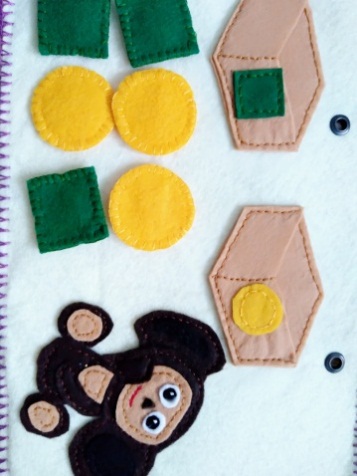 Учить сортировать предметы в соответствии с их формой, подбирать нужную форму методом зрительного соотнесения.Это занятие проводится индивидуально.Предложите малышу разложить по коробкам-домикам фигурки. Сначала лучше предлагать ребенку фигурки одного размера. Количество фигур можно увеличивать, постепенно добавляя №5«Грибы на поляне»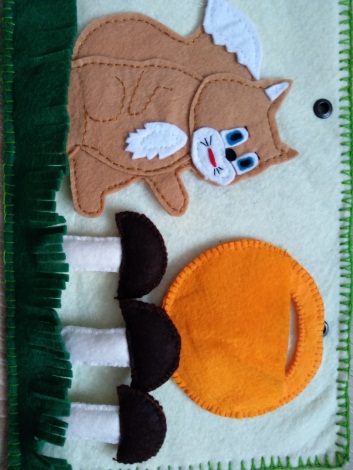 Учить детей различать количество предметов, обозначать количество словами: один, мало, много, ни одного.Игровая ситуация «Собираем грибочки». Воспитатель берет один грибочек  и уточняет что это сколько. Обращается внимание на полянку и уточняется сколько грибочков (много). Предлагается детям взять по одному грибочку и уточнить что у них в руке,  и сколько. Затем воспитатель ставит свой грибочек в корзинку и предлагает детям тоже, комментируя свои действия: 